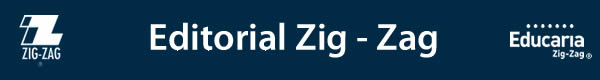 Novedades VereditCrochet con onda 2018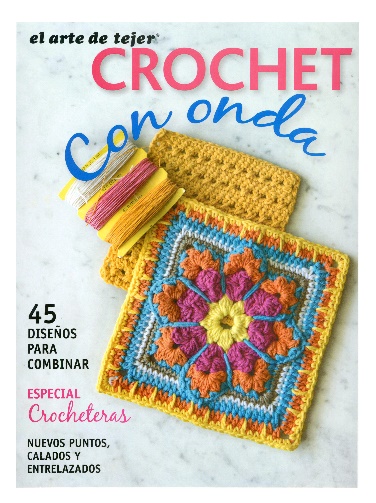 Autora: Veredit112 páginas30 x 23 cmCód. interno: 3837ISBN: 9789874028280Precio: $7.983+ IVAPerfecto para todas aquellas amantes del tejido que adoran crear e improvisar. Un verdadero catálogo de pequeñas piezas para combinar a gusto y lograr de esta manera innovadoras manualidades. Abanicos, olas, entrelazados, puntillas, zigzags, redes, lazos y muchísimo más. Formas esenciales y elaboradas, con geometrías ópticas y puntos clave. Los resultados son maravillosos.
